The Academy for Technology & the Classics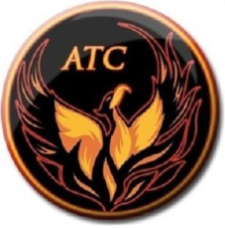 Lesson Plan TemplateThe Academy for Technology & the ClassicsLesson Plan TemplateAlign to StandardsStudent Friendly60 minutesMeasurable*I can…organize my thoughts around a topicThe Academy for Technology & the ClassicsLesson Plan TemplateInstructor’s name:P. ShainCourse/Grade:English 8thWeek of:Dec. 9 - 13Unit Name:Short Story/Grammar reviewCommon Core/ NM Content Standards:RL8.1 – Cite the textual evidence that most strongly supports…RL8.2 – Determine a theme or central idea of a text and analyze…RL8.3 – Analyze how particular lines of dialogue or incidents in a story or drama propel the action…RL8.7 – Analyze the extent to which a filmed…stays faithful to or departs from…W8.1c – Use words, phrases, and clauses to create cohesion and clarify the relationships…Essential Question(s):What makes short stories effective?Connections (prior learning/prior knowledge)Background knowledge of storiesOther considerations (modifications, accommodations, acceleration, etc.):Resources/MaterialsTeacher: Short stories copies, Grammar transparenciesStudents: Short stories copies, Do Now bookdsAssessment (How will you monitor progress and know students have successfully met outcomes?)Daily: DOL check – Cold CallThis Week: Discuss Critical Questions; Review GrammarUnit: Short StoriesAssessment (How will you monitor progress and know students have successfully met outcomes?)Daily: DOL check – Cold CallThis Week: Discuss Critical Questions; Review GrammarUnit: Short StoriesVocabularyNo new wordsVocabularyNo new wordsLatin RootsTerra  = land                       territory, territorial, terrestrial, terraceLatin RootsTerra  = land                       territory, territorial, terrestrial, terraceTime  allottedLesson activities for instructor and studentsMONDAYLearning Target-  I can explain how repetition and foreshadowing adds to suspense in “Monkey’s Paw” and “The Tell Tale Heart” by contributing to a class discussion.Assignment(s) Due-Work on Story BoardReview GrammarTUESDAY Learning Target- I can define the Literary Elements and explain the meaning to a partner.Assignment(s) Due-Work on Story BoardWEDNESDAYLearning Target- I understand when to use “effect” and “affect” properly.  I understand when to use “further” and “farther” correctly.  I will write sentences for each of these words in my Do Now book.Assignment(s) Due-THURSDAYLearning Target- I understand that summaries are expository writings and do not include opinion statements.  To demonstrate this, I will summarize the short story read today, in my Do Now book.Assignment(s) Due-FRIDAYLearning Target- I will present my Story Board.Assignment(s) Due-Story Board DUEInstructor’s name:P. ShainCourse/Grade:English II Pre-APWeek of:11/18 – 11/22Unit Name:Short StoriesCommon Core/ NM Content Standards:RL8.1 – Cite the textual evidence that most strongly supports…RL8.2 – Determine a theme or central idea of a text and analyze…RL8.3 – Analyze how particular lines of dialogue or incidents in a story or drama propel the action…RL8.7 – Analyze the extent to which a filmed…stays faithful to or departs from…W8.1c – Use words, phrases, and clauses to create cohesion and clarify the relationships…Essential Question(s):Does the shape of society depend on the ethical nature of the individual or on the political structure of a country?Connections (prior learning/prior knowledge):LOTF treatiseOther considerations (modifications, accommodations, acceleration, etc.):Resources/MaterialsTeacher: Notes on LOTF; The Most Dangerous Game, Incident at Owl Creek, WarStudents: same as aboveAssessment (How will you monitor progress and know students have successfully met outcomes?)Daily: DOL check – Cold Call            Using Lie and LayThis Week: Notes on LOTF; LOTF Final; Short StoriesUnit: LOTF, Short StoriesAssessment (How will you monitor progress and know students have successfully met outcomes?)Daily: DOL check – Cold Call            Using Lie and LayThis Week: Notes on LOTF; LOTF Final; Short StoriesUnit: LOTF, Short StoriesVocabulary – from Preparing for the AP Lit Exam… Tone VocabBoisterousEffusiveExultantGenialJocularMirthfulNostalgicSanguineWhimsicalWistfulVocabulary – from Preparing for the AP Lit Exam… Tone VocabBoisterousEffusiveExultantGenialJocularMirthfulNostalgicSanguineWhimsicalWistfulLatin RootsFolium = leaf                       portfolio, foliage, folderArbor = tree                        Arbor Day, arboricultureLatin RootsFolium = leaf                       portfolio, foliage, folderArbor = tree                        Arbor Day, arboricultureTime  allottedLesson activities for instructor and studentsMONDAYLearning Target- I can relate how an author’s personal experiences affect his/her writing - Notes from LOTFTo understand this, I can list three events that might have affected John Steinbeck’s writing.Assignment(s) Due-At end of class: “…the shape of society depend on the ethical nature of the indiv…”                            “…recognition of human…”TUESDAY Learning Target- Project Work Day – in classI can get my Project done!Assignment(s) Due-Project work dayWEDNESDAYLearning Target- I can comprehend “War” and address the author’s attitude (TONE) of the story.To demonstrate this, I will write a persuasive paragraph stating my thesis about which character’s attitude is more persuasive. I will use the Rhetorical Triangle.Assignment(s) Due-In class – Persuasive short essay on tone of “War.”THURSDAYLearning Target- I can participate in a Socratic Seminar about the author’s Tone in “War.”Assignment(s) Due-FRIDAYLearning Target- I can define this week’s Vocabulary words.To demonstrate this, I will use each one in a sentence that clearly demonstrate Tone.Assignment(s) Due-LOTF FinalVocab. sentencesInstructor’s name:P. ShainCourse/Grade:8th Grade Week of:Jan 21 - 24Unit Name:Call of the WildCommon Core/ NM Content Standards:RL8.1 – Cite the textual evidence that most strongly supports…RL8.2 – Determine a theme or central idea of a text and analyze…RL8.3 – Analyze how particular lines of dialogue or incidents in a story or drama propel the action…RL8.7 – Analyze the extent to which a filmed…stays faithful to or departs from…W8.1c – Use words, phrases, and clauses to create cohesion and clarify the relationships…Essential Question(s):Connections (prior learning/prior knowledge):Other considerations (modifications, accommodations, acceleration, etc.):Resources/MaterialsTeacher: Call of the Wild -                  Persuasive Essay UnitStudents: Call of the Wild                 Grammar paragraph writingAssessment (How will you monitor progress and know students have successfully met outcomes?)Daily: DOL check – Cold Call          Indirect ObjectsThis Week: Call of the Wild                     Persuasive Writing UnitUnit: Call of the WildAssessment (How will you monitor progress and know students have successfully met outcomes?)Daily: DOL check – Cold Call          Indirect ObjectsThis Week: Call of the Wild                     Persuasive Writing UnitUnit: Call of the WildVocabularyRampantCajoleSavorChasmExploitRamshackleQuiverLopeCoyFlounder*Writhe*PertinaciousVocabularyRampantCajoleSavorChasmExploitRamshackleQuiverLopeCoyFlounder*Writhe*PertinaciousLatin RootsJungo/junctum = join, unite connect             join, joint, junction, conjunction, conjugationCum = with, together                                    cooperate, collaborate, commemorate, community, contentLatin RootsJungo/junctum = join, unite connect             join, joint, junction, conjunction, conjugationCum = with, together                                    cooperate, collaborate, commemorate, community, contentGrammarDirect, Indirect ObjectsGrammarDirect, Indirect ObjectsTime  allottedLesson activities for instructor and studentsMONDAYLearning Target- No SchoolAssignment(s) Due-TUESDAY Learning Target- I can use TBE effectively I will demonstrate this by addressing the Alpha dog’s role in the essay, using three citations properly.Assignment(s) Due-Assign Final COTW Essay – due 1/28WEDNESDAYLearning Target- I understand this week’s Vocab words.I will demonstrate this by using each one in a COTW descriptive sentence.Assignment(s) Due-FINAL COTW Due - presentationsTHURSDAYLearning Target- I understand the steps to writing a Persuasive Essay, and the importance of the Rhetorical Triangle.I will demonstrate this by writing a Brainstorm list and beginning an Outline. Assignment(s) Due-COTW presentationsBrainstorm list; Outline or WebFRIDAYLearning Target- I will begin a Rough Draft of my Essay, starting with a “Hook,” and Introductory Paragraph Assignment(s) Due-Presentations